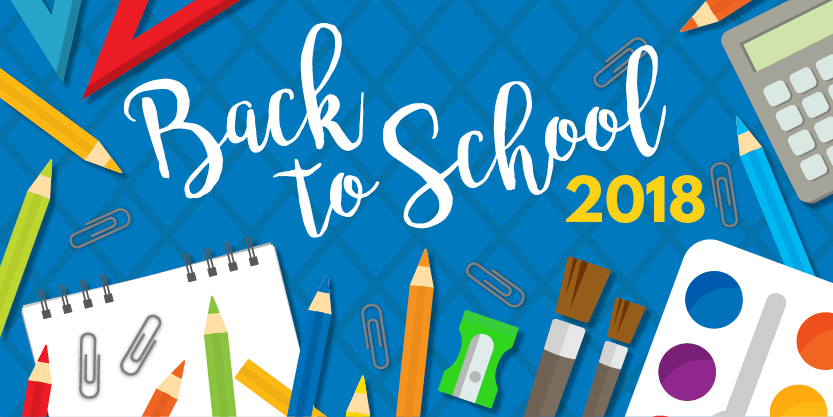 9:45- Students report and meet their teachers10:00- Meet and greet with parents, principal,PTA and school board members**Refreshments will be served**11:00- Agiasmo service in the church for all students, parents, and school staffCome meet us and hear about our exciting programs for the new school year!For more information and to register your child, please contact the church office (718) 357-4200